SEKOLAH KEJURUTERAAN KIMIA & KEJURUTERAAN TENAGA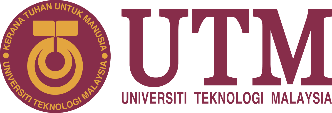 SCHOOL OF CHEMICAL & ENERGY ENGINEERINGPENCALONAN PANEL PEMERIKSAPEPERIKSAAN PERINGKAT PERTAMA PENYELIDIKANNOMINATION OF PANEL EXAMINERS FOR IST STAGE EXAMINATIONUntuk diisi oleh Kerani (Penyelidikan & Pengajian Siswazah)To Be Filled By Clerk (Research & Postgraduate)Perkara TitleButirDetailsNama Pelajar :NameProgram :ProgrammeTajuk Penyelidikan :Research TitlePenyelia : Supervisor1.2.Calon Panel Pemeriksa Tesis :Name of Thesis Examiner1.2.Calon Pengerusi Peperiksaan lisan :Chairman of VivaCadangan Tarikh Peperiksaan :Proposed Date of ExaminationPengesahanCertificationPenyeliaSupervisorPenyelaras KursusCourse CoordinatorTimbalan Dekan (P & PS)Deputy Dean (R & PG)T. TanganSignatureNamaNameTarikhDateTerima BorangForm Received PerlantikanLetter of AppointmentCatatanNoteTarikhDate